信诚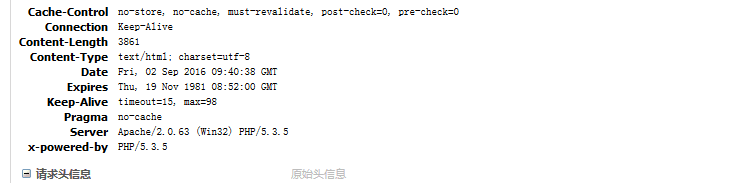 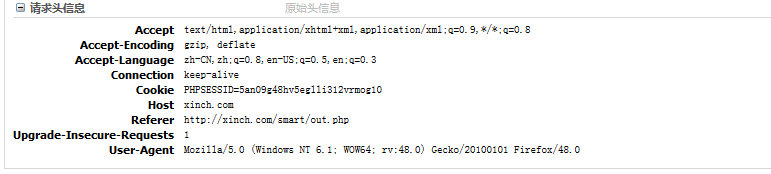 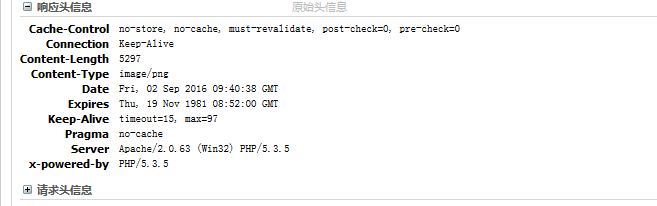 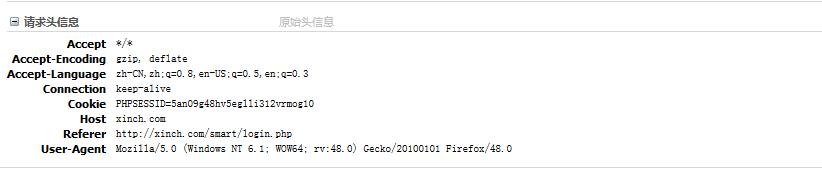 